Decorated with the “Gold Medal of Eagle” by the President of the Republic of Albania no: 6050 on 20-02-2009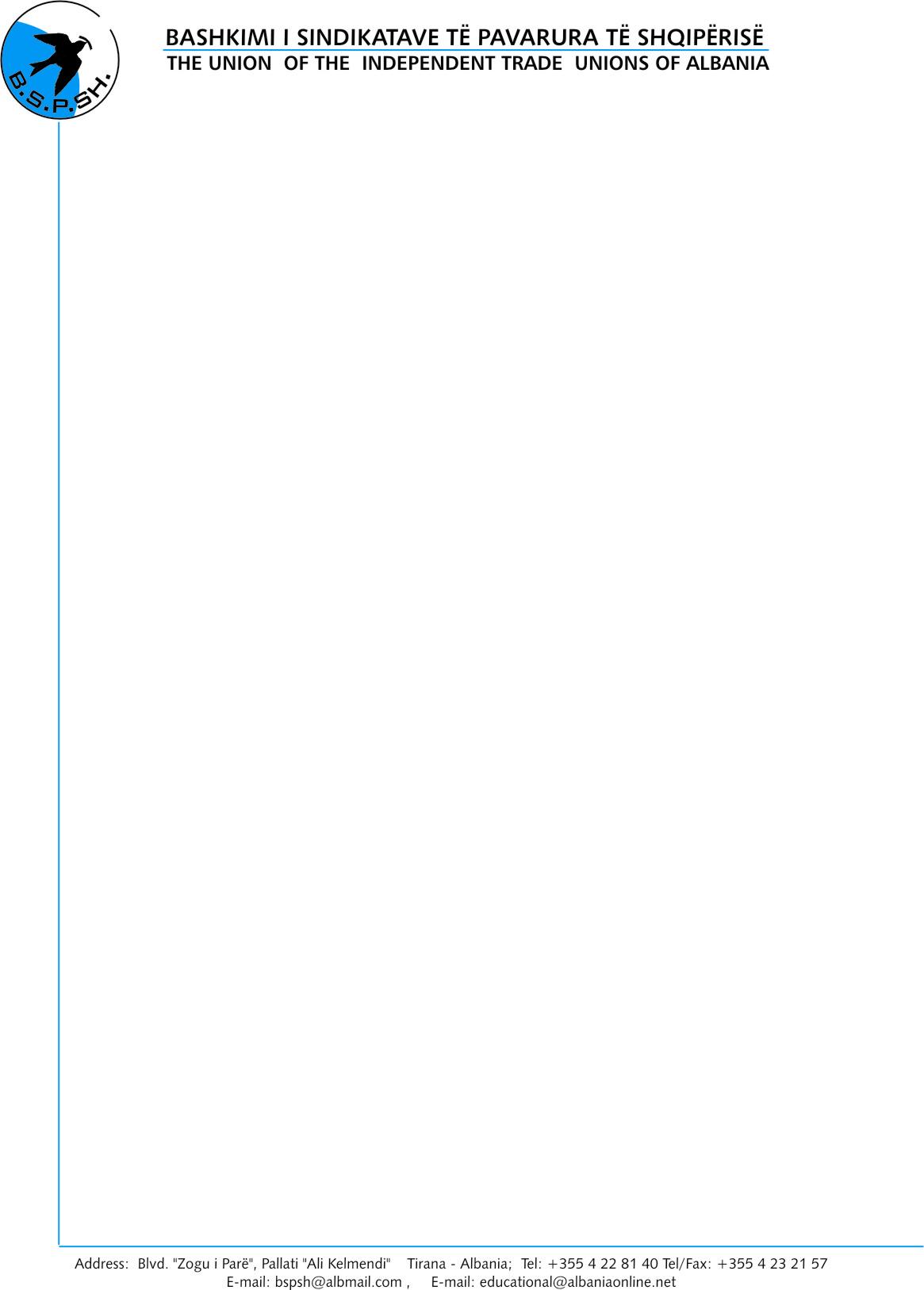 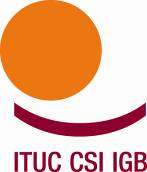 ______________________________________________________________________________________________________________                                  “ Hands off our right to strike “BSPSH ( The Union of the Independet Trade Unions of Albania ) has its three  activities for the topic “ Hands off our right to strike “  to support ITUC .Albania is the county that has ratified ILO-s convention for the right to strike and also the  Constitution of Albania the Article 51 provides :The right of employees to strike  that deals with labor relations, it is guaranteed.We are pleased to inform that the President of BSPSH  Mr. Gezim Kalaja made an official request to the governmement of Albania, to the Minister of Labour and Social Welfare Mr. Erion Veliaj  , to the group of the Employers in the  National Coucil of Labour ( where the tripartite dialogue is developed)  which had the meeting on 06.02.2015 ( on friday) .  The Minister of Labour and Social Welfare Mr. Erion Veliaj  informed us that the government of Albania support the request of ITUC for the right to strike and ILO' s  conventions and  Albanian Government  respect this foundamentall right.  For this reason the President Kalaja insisted  to the Minister to give an official answer in solidarity for 18 February to support the right to strike .Also the Group of the Employers with the representative Mr. Luan Bregasi support the request of ITUC for the right to strike and ILO' s  conventions.The Independent Trade Union of Miners of Albania  supports  ITUC for the right to strike, which in our country Albania is sanctioned by the Constitution of Albania and  by the ILO Conventions that Albania has ratified. The National Council  of SPMSH ( The Independent Trade Union of Miners  of Albania), wich is the highest  decision-making body   had the meeting on 17 February  and analyzed the importance of the right to strike  as a fundamental right. “Without the voice of workers  there is no life , without the right to strike there are no workers, no trade unions, no families.All the  representatives of all  miners of all the regions of Albania showed once again today the voice of the workers  will nerever lose  its power.Today on 18 February the National Council  of BSPSH  wich is the highest  decision-making body   held the meeting to support request of ITUC for the right to strike “ Hands off our right to strike” . In this meeting were present all the representative of the federations of BSPSH.Mr. Kalaja highlighted the importance of the right to strike which is a fundamental right that should not be denied in any country of the world. This right was born at the same time with syndicalism, its denial destroys syndicalism, the workers, the youth, families ,  children and  the future.Without trade unionism there is no future , is  like to be sentenced to death.Also Women's Forum  of  BSPSH  supported  the cause of the ITUC .  They have suspended for one  hour their  work in all the enterprises .This message also  will be published on social media in Albania, as well as at our newspaper Trade Unionist.Also the representatives of all Albanian mines and  heavy industries in all the region of Albania ,  the federation of Miners , the federation of Education , of Health ,  federation of  Typography  ect  suspended for one  hour their  work in the solidarity with the cause of the ITUC.With solidarity President of BSPSH – SPMSH Mr. Gezim KALAJA 